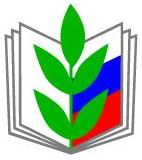 СЕВАСТОПОЛЬСКАЯ ГОРОДСКАЯ ОРГАНИЗАЦИЯ ПРОФСОЮЗА РАБОТНИКОВ НАРОДНОГО ОБРАЗОВАНИЯ И НАУКИ РФРегиональный этап конкурса«Воспитатель года России 2018»      4 апреля 2018года завершился региональный этап Всероссийского профессионального  конкурса «Воспитатель года России». Участники конкурса услышали много тёплых слов от Департамента , Центра развития, горкома Профсоюза образования города Севастополя. Чествовали всех участников, но особые слова поздравления достались победительнице, воспитателю ГБДОУ «Детский сад № 69» Мельниковй Анастасии Михайловне. Второе  место заняла Дорофеева Оксана Винокентьевна, воспитатель ГБДОУ «Детский сад № 111», а  третье место-  Грицай Юлия Владимировна, воспитатель ГБДОУ «Детский сад № 107».В приветственном слове заместитель Департамента г.Севастополя Кириленко С.Л. отметила: « Конкурс предоставляет педагогам дошкольного образования возможность проявить себя, поделиться творческими успехами, получить экспертную оценку новых идей и проектов». Председатель городского Профсоюза образования Козлова Т.К. обратилась к участникам конкурса со словами: « Надеюсь, что конкурс станет для Вас значимым этапом в профессиональном развитии, будет способствовать эффективному решению актуальных вопросов современной системы городского дошкольного образования». Желаем победителям и участникам конкурса «Воспитатель года России 2018г.» успехов и целеустремлённости в достижении поставленных целей.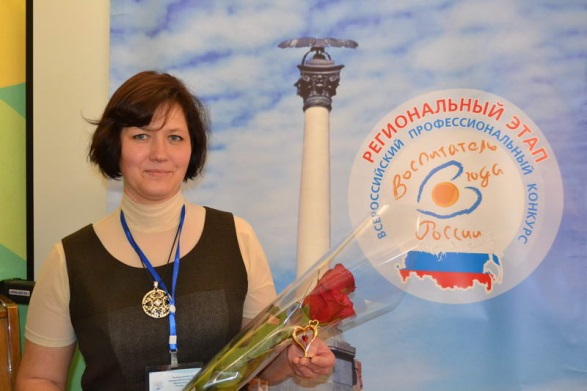 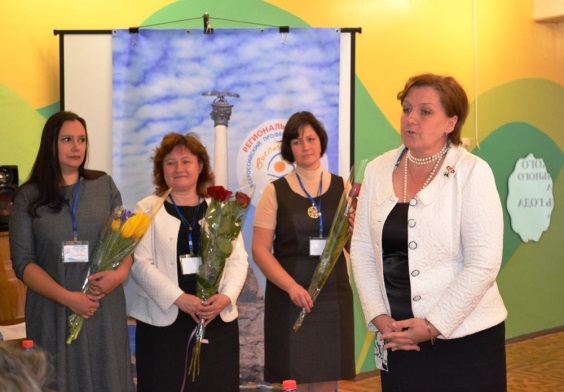 